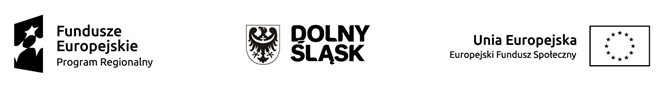 Załącznik nr 6     Formularz oceny i diagnozy potrzeb szkoleniowychPriorytet: 8 Rynek pracyDziałanie: 8.3 Samozatrudnienie, przedsiębiorczość oraz tworzenie nowych miejsc pracyNazwa projektu: Twoja firma - Twój sukces!Imię i nazwisko Kandydata: ……………………………..  Nr PESEL: …………………………………………………………….Nr rekrutacyjny: …………………………Data przeprowadzonej rozmowy z Kandydatem: …………………………………Ocena predyspozycji kandydata pod kątem posiadanych cech osobowościowych (samodzielność, sumienność, odpowiedzialność, umiejętność planowania, podejmowania decyzji i analitycznego myślenia) niezbędnych przy prowadzeniu działalności gospodarczej - max. 5 pkt. (uzasadnienie przyznanej oceny)…………………………………………………………………………………………………………………………………………………………………………………………………………………………………………………………………………………………………………………………Ocena predyspozycji kandydata pod kątem umiejętności i sytuacji zawodowej związanej z planowaną działalnością -max. 5 pkt. (uzasadnienie przyznanej oceny): …………………………………………………………………………………………………………………………………………………………………………………………………………………………………………………………………………………………………………………………III. Ocena przedsiębiorczości oraz ewentualnych dodatkowych kryteriów zastosowanych przez doradcę (należy wskazać jakie kryteria oceniano) -max. 2 pkt (uzasadnienie przyznanej oceny)…………………………………………………………………………………………………………………………………………………………………………………………………………………………………………………………………………………………………………………………IV. Ocena motywacji Kandydata do prowadzenia działalności gospodarczej -max. 3 pkt (uzasadnienie przyznanej oceny) :…………………………………………………………………………………………………………………………………………………………………………………………………………………………………………………………………………………………………………………………Zakres potrzeb szkoleniowych/proponowanego wsparcia szkoleniowego przyznawanego przed rozpoczęciem działalności gospodarczej wynikającego z doświadczenia, kompetencji i wiedzy potencjalnego kandydata na uczestnika projektu (proszę zaznaczyć wybrane)prowadzenie księgowości w przedsiębiorstwie,podstawy marketingu,prawo pracy,prawo podatkowe,praktyczną wiedzę z zakresu ubezpieczeń społecznych,przepisy BHP w przedsiębiorstwie,prawo handlowe,zagadnienia z prawa cywilnego związane z prowadzeniem działalności gospodarczej,wdrażanie i obsługę programów użytkowych związanych z prowadzeniem działalności gospodarczej (programy służące do: wystawiania faktur, prowadzenia księgowości, rozliczania z ZUS i US),sporządzanie biznesplanów,kwestie związane z poprawą rentowności poprzez poszukiwanie nowych profili działalności i rynków zbytu,inne tematy niezbędne dla uczestników projektu z zakresu przygotowania i prowadzenia działalności gospodarczej (wypisać jakie)………………………………………………………………………..Proszę wskazać kolejność, według własnej oceny, zapotrzebowania na zaznaczone powyżej wsparcie: ……………………………………………………………………………………………………………………………………………………………Łączna ilość przyznanych punktów: ………………………………………………………………………………………Data i czytelny podpis doradcy zawodowego 